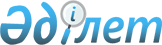 Этил спирті мен алкоголь өнімінің өндірісін, этил спиртін сақтау және сату, сонымен бірге алкоголь өнімін сақтау және көтерме сатуды жүзеге асыратын ұйымдарға дербес сәйкестендірме нөмір тағайындау Тәртібін бекіту туралы
					
			Күшін жойған
			
			
		
					Мемлекеттік кіріс министрлігі Алкоголь өнімін өндіру және оның айналымын мемлекеттік бақылау жөніндегі комитет 1999 жылғы 9 қараша N 257 бұйрығы. Күші жойылды - ҚР Қаржы министрлігі Салық комитеті төрағасының 2004 жылғы 2 тамыздағы бұйрығымен.

      Қазақстан Республикасының "Этил спирті мен алкоголь өнімін өндіру және оның айналымын мемлекеттік реттеу туралы 1999 жылғы 16 шілдедегі  Заңын жүзеге асыру мақсатында Бұйырамын: 

      1. Қоса беріліп отырған этил спирті мен алкоголь өнімінің өндірісін, этил спиртін сақтау және сату, сонымен бірге алкоголь өнімін сақтау және көтерме сатуды жүзеге асыратын ұйымдарға дербес сәйкестендірме нөмір тағайындау Тәртібі бекітілсін. 

      2. Осы бұйрықты нормативтік реттеу бөлімі (Лепесбаев А.С.) Қазақстан Республикасының Әділет министрлігінен тіркеуден өткізсін. 

      3. Осы бұйрық тіркеуден өткен күнінен бастап күшіне енеді.           Төраға Қазақстан Республикасы     

Мемлекеттік кіріс министрлігі  

Алкоголь өнімін өндіру және оның 

айналымын мемлекеттік бақылау   

жөніндегі комитет Төрағасының   

9.11.1999 ж. N 257      

бұйрығымен бекітілген      

  Этил спирті мен алкоголь өнімінің өндірісін, 

этил спиртін сақтау және сату, сонымен бірге алкоголь 

өнімін сақтау және көтерме сатуды жүзеге асыратын ұйымдарға 

дербес сәйкестендірме нөмір тағайындау 

Тәртібі  

  1. Жалпы ережелер 

      1. Осы Тәртіпте келесі ұғымдар пайдаланылады: 

      Комитет - Қазақстан Республикасы Мемлекеттік кіріс министрлігі Алкоголь өнімін өндіру және оның айналымын мемлекеттік бақылау жөніндегі комитет;  

      дербес сәйкестендірме нөмір-код - шаруашылық субъектісіне тағайындалатын тұрақты сәйкестендірме нөмір, мемлекеттік лицензия негізінде этил спирті мен алкоголь өнімінің өндірісі мен айналымы қызметіне жүзеге асырады;  

      көлік жөнелтпе құжат - Қазақстан Республикасы аумағында этил спирті мен алкоголь өнімі өндірісі мен айналымының жариялылығын дәлелдейтін қоса берілетін құжат.  

      2. Дербес сәйкестендірме нөмір - код (бұдан әрі - ДСН-код) мына жағдайларда пайдаланылады;  

      лицензиаттарды есепке алуды жүйелендіруге және тәртіптендіруге;  

      лицензиаттардың заңды сақтауы жөніндегі ақпараттарды тоғыспалы тексеруді жүргізуде;  

      Қазақстан Республикасы Мемлекеттік кіріс министрлігінің бөлімшелері арасындағы уақтылы жедел ақпаратты алуда;  

      3. Дербес сәйкестендірме нөмір шаруашылық жүргізуші субъектіге - заңды немесе жеке тұлғаға этил спирті мен алкоголь өнімін өндіруге, сондай-ақ алкоголь өнімін (сырадан басқа) сақтауға және көтерме сатуға лицензиясы болған жағдайда ғана беріледі.  

      4. Лицензиаттарға ДСН-кодты беру және оны күшіне ендіру тәртібін Қазақстан Республикасының Мемлекеттік кіріс министрлігінің Алкоголь өнімін өндіру және оның айналымын мемлекеттік бақылау жөніндегі комитет регламенттейді. 

      5. Лицензиаттың ДСН-коды этил спирті мен алкоголь өнімінің көлік жөнелтпе құжатында міндетті түрде көрсетілуі керек. 

      6. ДСН-код бір-ақ рет беріледі және лицензиат оны басқа жеке немесе заңды тұлғаға бере алмайды.       

  2. Дербес сәйкестендірме нөмірдің құрылымы 

        7. ДСН-ді құру үшін фасеттік кодтау жүйесі қабылданған. 

      ДСН-нің құрылымы келесі сызбада көрсетілген: 

      ХХ  ХХХХ 

      |   | 

      |   |____ реттік нөмір 

      |  

       _____ облыс кодтары       Бірінші фасет - облыс кодтары. 

      Екінші фасет - лицензиаттың реттік нөмірі. 

      Облыстарды кодтау төмендегідей белгіленген: 

      - Ақмола - 01; 

      - Ақтөбе - 02; 

      - Алматы - 03; 

      - Атырау - 04; 

      - Шығыс Қазақстан - 05; 

      - Жамбыл - 06; 

      - Батыс Қазақстан - 07; 

      - Қарағанды -08; 

      - Қостанай -09; 

      - Қызылорда -10; 

      - Маңғыстау -11; 

      - Павлодар -12; 

      - Солтүстік Қазақстан -13; 

      - Оңтүстік Қазақстан -14; 

      - Алматы қаласы -15; 

      - Астана қаласы -16; 

      Этил спиртін өндірушілерге 1-ден бастап 99-ға дейінгі реттік нөмір беріледі; 

      Алкоголь өнімін өндірушілерге (оның ішінде сыра өндірушілерге) 100-ден бастап 999-ға дейінгі реттік нөмір беріледі.  

      Этил спирті мен алкоголь өнімі айналымы саласында әрекетті жүзеге асыратын шаруашылық жүргізуші субъектілерге 1000-нан бастап 9999-ға дейінгі реттік нөмір беріледі.   

  2. Дербес сәйкестендірме нөмірді беру тәртібі 

      8. ДСН-кодты алу үшін лицензиат Қазақстан Республикасы Мемлекеттік кіріс министрлігі Алкоголь өнімін өндіру және оның айналымын мемлекеттік реттеу жөніндегі комитетіне белгіленген формадағы екі дана карточканы өткізеді.  

      9. Тіркеу карточкалары екі түрге бөлінеді:  

      - этил спирті мен алкоголь өнімі өндірісі және айналымы саласында әрекетті жүзеге асыратын заңды тұлға ретінде тіркелген шаруашылық жүргізуші субъектінің тіркеу карточкасы (N 1-қосымша); 

      - этил спирті мен алкоголь өнімі өндірісі және айналымы саласында әрекетті жүзеге асыратын жеке кәсіпкер ретінде тіркелген шаруашылық жүргізуші субъектінің тіркеу карточкасы (N 2 қосымша); 

      10. ДСН-кодты алу үшін тіркеу карточкасының бір данасы лицензиатқа қайтарылады, ал екінші данасы комитетте сақталынады. 

      11. Тіркеу карточкаларындағы мәліметтер заңда белгіленген жағдайлардан басқа жағдайларда жариялануға жатпайды. 

Қазақстан Республикасы      

Мемлекеттік кіріс министрлігі  

Алкоголь өнімін өндіру және оның 

айналымын мемлекеттік бақылау  

жөніндегі комитеті Төрағасының  

9.11.1999 ж. N 257       

бұйрығымен N 1-қосымша      Заңды тұлғаға берілген ДСН-кодтың 

тіркеу карточкасы ___________________________________________________________________ 

__________!___________!__________!___________!____________!________ 

     СТН ___________________________________________________ 

     Ұйымның атауы _______________________________ 

     Лицензиаттың мекен-жайы филиал, 

     Телекоммуникация 

     жабдықтары ________________________________________________ 

                ________________________________________________ 

     Лицензия  (N берілген мерзімі, әрекет уақыты __________________ 

     _______________________________________________________________ 

     Мемлекеттік тіркеу туралы мәлімет______________________________ 

     Коды_________________________________________________________ 

     Устав фонды____________________________________________________ 

     Заңды тұлғаның мем.тіркелгені туралы куәлігі___________________ 

     Лицензиат туралы басқа мәліметтер:_____________________________ 

     әрекеттер______________________________________________________ 

     меншіктік форма________________________________________________ 

     филиалдар (қоймалар)___________________________________________ 

     Банк реквезиті (банк, есеп айырысу шоты, валюта айырысу шоты)         Ұйым жетекшісінің қолы:________________________________________      М.О.                           Мерзімі______________       Алкоголь өнімін өндіру 

     және оның айналымын мемлекеттік 

     бақылау жөніндегі комитет 

     Төрағасы 

Қазақстан Республикасы     

Мемлекеттік кіріс министрлігі  

Алкоголь өнімін өндіру және оның 

айналымын мемлекеттік бақылау  

жөніндегі комитеті Төрағасының 

9.11.1999 ж. N 257      

бұйрығымен N 2-қосымша     Жеке кәсіпкерге берілген ДСН-кодтың 

тіркеу карточкасы ____________________________________________________________________ 

__________!___________!__________!___________!____________!_________ 

     СТН ___________________________________________________ 

     Аты-жөні ______________________________________________ 

     Туған жылы ____________________________________________ 

     Төлқұжат мәліметтері:__________________________________ 

     Сериясы____ Нөмірі____ Қашан берілген ____Берген ұйым__ 

     Лицензия     (N берілген мерзімі, әрекет уақыты _______ 

     ________________________________________________________ 

     Мына адрес бойынша тіркелген: 

     Индекс ________________________________________________ 

     Облыс/қала ____________________________________________ 

     Қала/аудан  ___________________________________________ 

     Ауыл/село _____________________________________________ 

     Көшенің аты ___________________________________________ 

     Үйдің нөмірі (шағын аудан) ____________________________ 

     Телефон нөмірі ________________________________________ 

     Пәтер нөмірі __________________________________________ 

     Мемлекеттік тіркеу туралы мәлімет: 

     Нөмір тіркеушініің атауы ______________________________ 

     Мем. реестрдегі N _____________________________________ 

     Тіркеу мерзімі_________________________________________ 

     Лицензиат туралы басқа мәліметтер: 

     Лицензияланатын әрекет түрлері_________________________ 

     Жекеменшік формасы_____________________________________ 

     Банк реквизиті (банк, N есеп айыру шоты, N валюта айыру шоты) 

     _______________________________________________________ 

      Жеке кәсіпкердің қолы: ________________________________            М.О.                   Мерзімі ________________________            Алкоголь өнімін өндіру 

     және оның айналымын мемлекеттік 

     бақылау жөніндегі комитет 

     Төрағасы 
					© 2012. Қазақстан Республикасы Әділет министрлігінің «Қазақстан Республикасының Заңнама және құқықтық ақпарат институты» ШЖҚ РМК
				